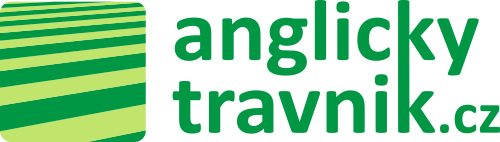 Odstoupení od smlouvyDodavatel: Anglicky-travnik s.r.o., Václavské nám. 832/19, 110 00  Praha 1Odstupující:Jméno a příjmení: Telefon:E-mail:Číslo účtu:Číslo výdejky (faktury):                                                 Datum prodeje:Označení vráceného zboží:(objednací číslo a název)V ……………………………..Dne……………………………….Upozornění: Pro  odstoupení může být použit tento formulář, který vyplňte a zašlete na info@anglicky-travnik.cz. Kupující je oprávněn odstoupit od kupní smlouvy uzavřené prostřednictvím internetového obchodu i bez udání důvodu, nejpozději však do 14 dnů ode dne faktického převzetí dodávaného zboží. Odstoupení od smlouvy je právem kupujícího, které však nesmí být zneužíváno.